Шпаргалка для родителей старших дошкольниковГрафический диктант - это игра, в процессе которой ребенок рисует линии, диагонали на листе бумаги и в результате получает картинку. Делать это несложно. Нужно только внимательно слушать педагога, проводить карандашом черточки влево, вправо, вверх или вниз. Развивая моторику, малыш учится считать, ориентироваться в пространстве, оценивать себя и радоваться успехам однокашников.Для графических диктантов используют простые картинки. Например, домик, собака, машина. Изображения должны быть знакомы малышам, не требовать длительного времени исполнения. Методика проведения состоит из нескольких этапов: Подготовьте для ребенка лист бумаги в клеточку. У себя держите готовый вариант диктанта. Поставьте точку на детском листке. Это будет начало отсчета. Или попросите дошкольника сделать это самостоятельно, объяснив, сколько места нужно отступить. Нарисуйте на бумаге для ребенка, только начинающего обучение, стрелочки, которые указывают направления сторон. Так легче получить правильный результат. На последующих занятиях подсказки уже не понадобятся. Объясните, что 1 шаг – это клетка. Если делаем 2 шага, линия проходит 2 клетки. Родитель диктует условия работы поэтапно. После выполнения письменных заданий, получения результата сделайте выводы об игре, стараниях дошкольников. Пожурите за невнимательность, если ребенок отвлекался по пустякам, или похвалите за достижения. 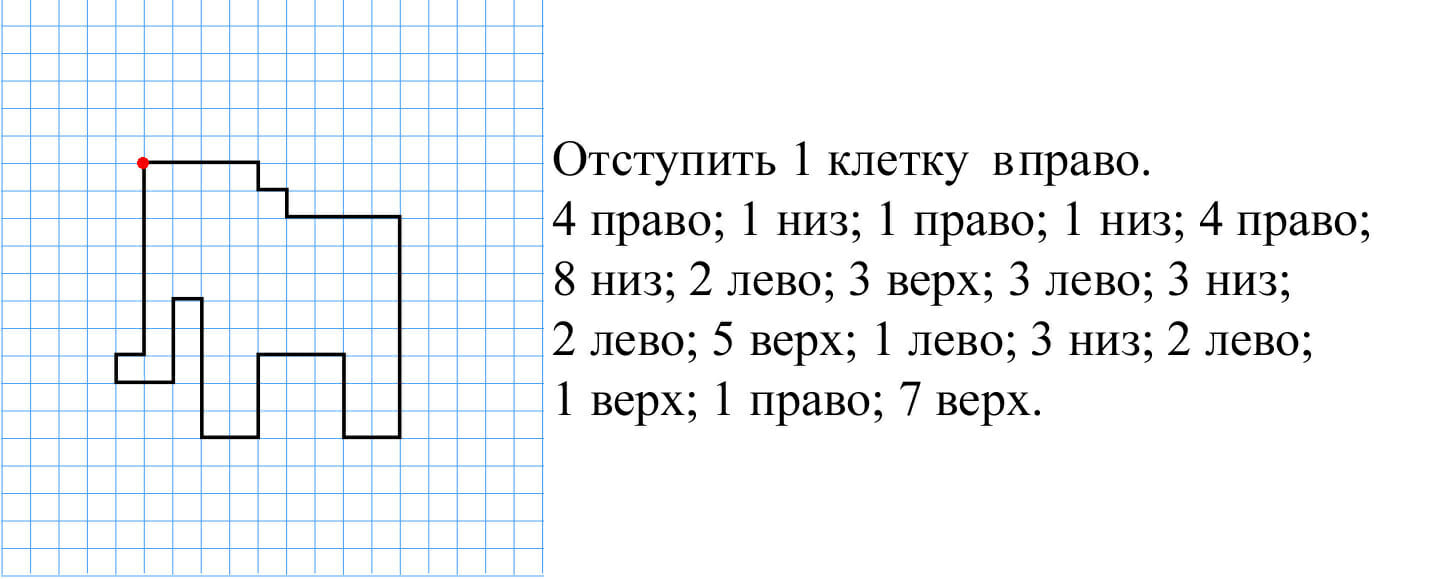 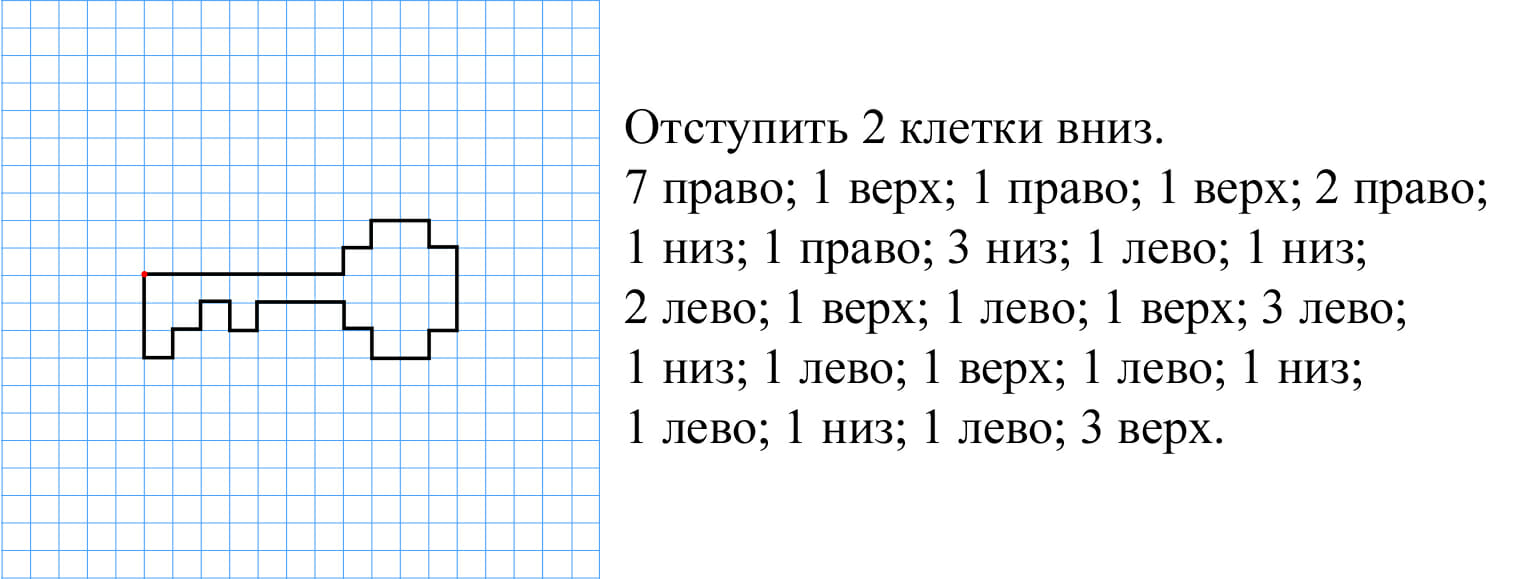 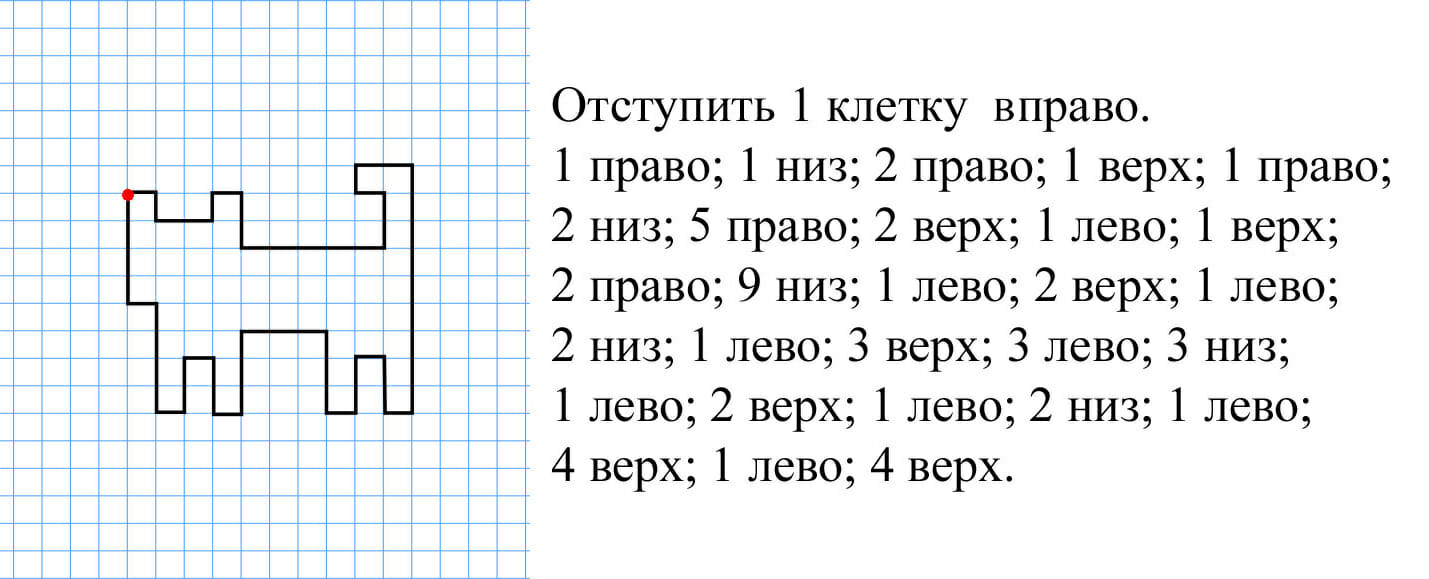 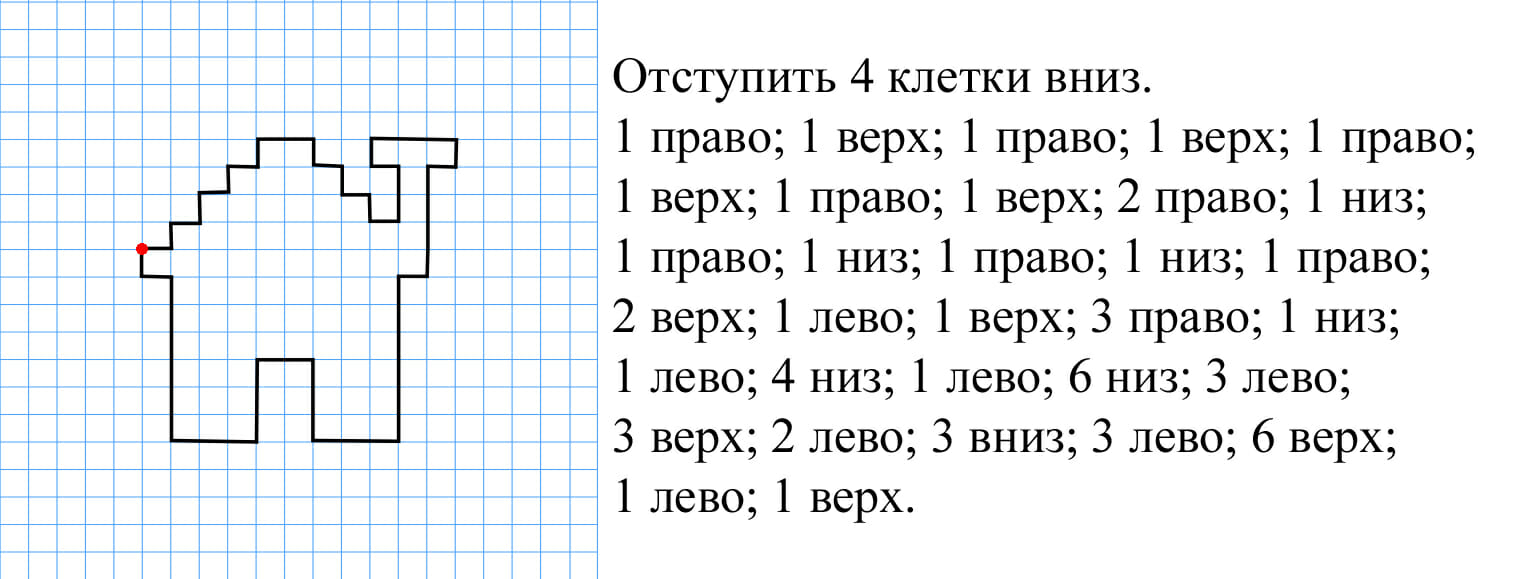 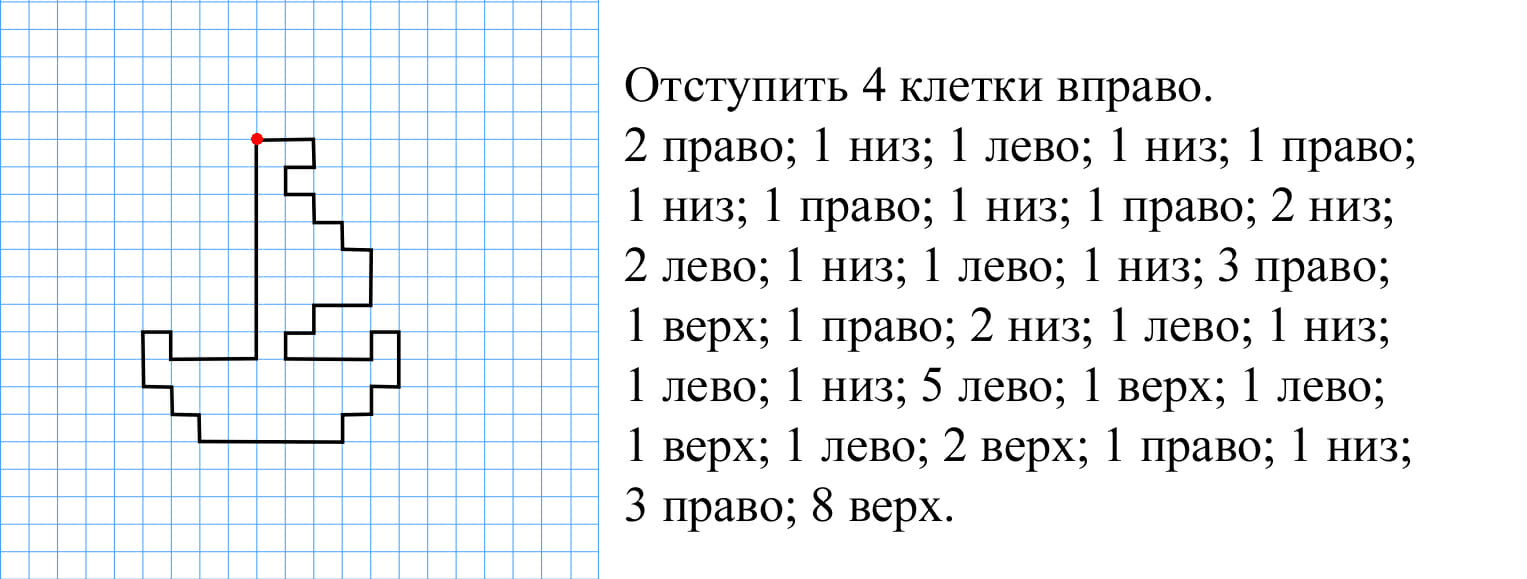 Группа №5